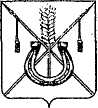 АДМИНИСТРАЦИЯ КОРЕНОВСКОГО ГОРОДСКОГО ПОСЕЛЕНИЯКОРЕНОВСКОГО РАЙОНАПОСТАНОВЛЕНИЕот 16.11.2016   		                                                  			  № 2171г. КореновскО внесении изменений в постановление администрацииКореновского городского поселения Кореновского районаот 10 ноября 2015 года № 1408 «Об утверждении указаний оприменении перечня и кодов целевых статей расходовбюджета Кореновского городского поселенияКореновского района на 2016 год»В соответствии с 21 статьей Бюджетного кодекса Российской                Федерации, приказом Министерства финансов Российской Федерации                    от 08 июня 2015 года № 90-н «О внесении изменений в Указания                                                     о порядке применения бюджетной классификации Российской Федерации, утвержденной приказом Министерства финансов Российской Федерации                              от 1 июля 2013 года № 65н» администрация Кореновского городского                     поселения Кореновского района  п о с т а н о в л я е т:1. Внести в постановление администрации Кореновского городского поселения Кореновского района от 10 ноября 2015 года № 1408 «Об утверждении указаний о применении перечня и кодов целевых статей расходов бюджета Кореновского городского поселения Кореновского района на 2016 год» (с изменениями от 03 февраля 2016 года №213, от 17 февраля 2016 года №302, от 16 мая 2016 года №827, от 06 июня 2016 года №1008, от 10 июня 2016 года №1039) следующие изменения:1.1. В приложении к настоящему постановлению в кодах, предназначенных для кодирования направления расходования                                   средств, конкретизирующих отдельные мероприятия после слов «00390-субсидии муниципальным унитарным предприятиям из бюджета Кореновского городского поселения Кореновского района на формирование уставного фонда» добавить слова «00400 - осуществление расходов, связанных со строительством спортивных объектов».2. Общему отделу администрации Кореновского городского поселения Кореновского района (Воротникова) обеспечить размещение настоящего постановления на официальном сайте администрации Кореновского городского поселения Кореновского района в информационно-телекоммуникационной сети «Интернет».3. Контроль за выполнением настоящего постановления оставляю за собой.4. Постановление вступает в силу после его подписания.Исполняющий обязанности главыКореновского городского поселенияКореновского района						                        Р.Ф. Громов